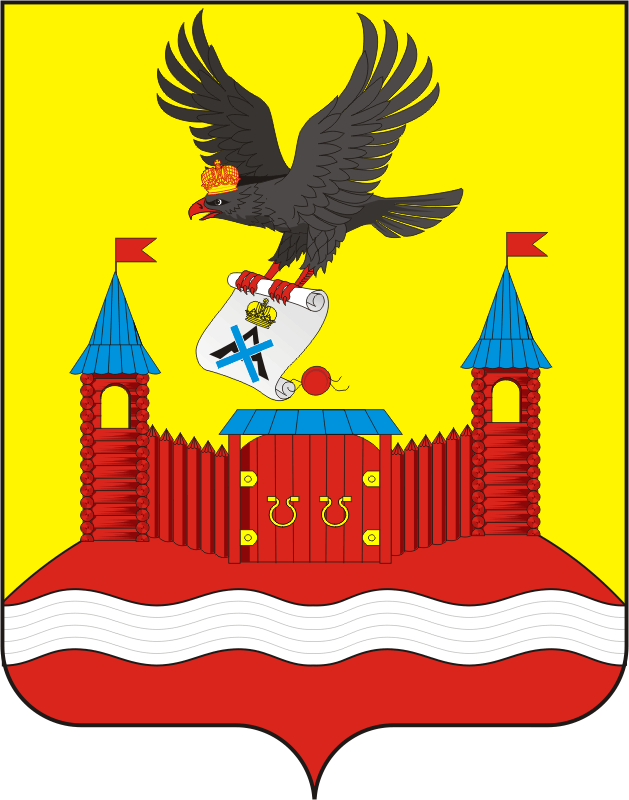 АДМИНИСТРАЦИЯ НОВОЧЕРКАССКОГО СЕЛЬСОВЕТАСАРАКТАШСКОГО РАЙОНА ОРЕНБУРГСКОЙ ОБЛАСТИП О С Т А Н О В Л Е Н И Е07.11.2023                             с. Новочеркасск                                       № 75- пОб  основных направлениях бюджетной и налоговой политикимуниципального образования Новочеркасский сельсовет на 2024 год и на плановый период 2025 и 2026 годов           В целях разработки проекта бюджета муниципального образования Новочеркасский сельсовет на 2023 год и на плановый период 2024 и 2025 годов,  в соответствии с требованиями пункта 2 статьи 172 Бюджетного кодекса Российской Федерации и соответствии с Положением «О бюджетном процессе в  муниципальном образовании  Новочеркасский сельсовет Саракташского района Оренбургской области», утвержденным решением Совета депутатов муниципального образования Новочеркасский сельсовет от 27.12.2016 № 601.   Утвердить:- Основные направления бюджетной политики муниципального образования Новочеркасский сельсовет на 2024 год и на плановый период 2025 и 2026 годов (Приложение №1).-  Основные направления налоговой политики муниципального образования Новочеркасский сельсовет на 2024 год и на плановый период 2025 и 2026 годов (Приложение №2).2.   Администрации  муниципального образования Новочеркасский сельсовет при разработке проекта бюджета поселения на 2024 год и на плановый период 2025 и 2026 годов обеспечить соблюдение основных направлений бюджетной и налоговой политики муниципального образования Новочеркасский сельсовет на 2024 год и на плановый период 2025 и 2026 годов.3. Настоящее постановление подлежит официальному размещению на официальном сайте администрации.4.   Контроль за исполнением настоящего Постановления оставляю за собой.5.   Настоящее Постановление вступает в силу с момента подписания.Глава  сельсовета                                                                          Н.Ф. СуюндуковПриложение  № 1                                                                                                                                                      к постановлению администрацииНовочеркасского сельсовета                                                                                                                                                                                   от 07.11.2023  №75 -п ОСНОВНЫЕ НАПРАВЛЕНИЯбюджетной политики муниципального образования Новочеркасский сельсовет Саракташского района Оренбургской области на 2024 год и на плановый период 2025 и 2026 годов1. Общие положенияОсновные направления бюджетной и налоговой политики муниципального образования Новочеркасский сельсовет Саракташского района Оренбургской области на 2024 год и на плановый период 2025 и 2026 годов подготовлены в соответствии с требованиями Бюджетного кодекса Российской Федерации и «Положение о бюджетном процессе в муниципальном образовании Новочеркасский сельсовет Саракташского района Оренбургской области». При подготовке учитывались положения следующих документов:- Основных направления бюджетной, налоговой и таможенно–тарифной политики Российской Федерации на 2024 год и на плановый период 2025 и 2026 годов;- Основных направлений  бюджетной и налоговой политики Оренбургской области на 2024 год и на плановый период 2025 и 2026 годов;Основные направления бюджетной и налоговой политики муниципального образования Новочеркасский сельсовет Саракташского района Оренбургской области на 2024 год и на плановый период 2025 и 2026 годов являются базой для формирования бюджета поселения на 2024 год и на плановый период 2025 и 2026 годов.Основные направления бюджетной и налоговой политики муниципального образования Новочеркасский сельсовет Саракташского района Оренбургской области на 2024 год и на плановый период 2025 и 2026 годов определяют стратегию действий Администрации поселения в части доходов, расходов бюджета, межбюджетных отношений и налоговой политики. Основная цель - эффективное решение текущих задач и задач развития в соответствии с концепцией социально-экономического развития муниципального образования Новочеркасский сельсовет Саракташского района Оренбургской области в условиях ограниченности бюджетных расходов.2. Основные итоги бюджетной политики  2022 года и 9 месяцев 2023 года  В основных направлениях бюджетной политики на 2022 год были определены стратегические ориентиры – содействие социальному и экономическому развитию муниципального образования Новочеркасский сельсовет Саракташского района Оренбургской области при безусловном учёте критериев эффективности и результативности бюджетных расходов, стимулировании развития налогового потенциала. Следование этим ориентирам позволило продвинуться в достижении определённых на среднесрочную перспективу целей бюджетной политики.Бюджет муниципального образования Новочеркасский сельсовет Саракташского района Оренбургской области на 2025 – 2026 годы сформирован на основе требований федерального и регионального бюджетного законодательства. В связи с изменениями, внесенными в 2013 году в федеральное законодательство, бюджета муниципального образования Новочеркасский сельсовет Саракташского района Оренбургской области формирован в рамках муниципальных программ МО Новочеркасский сельсовет С 2022 года действуют 1 основная  муниципальная программа муниципального образования Новочеркасский сельсовет Саракташского района Оренбургской области. Разработана и использована при планировании бюджета муниципального образования Новочеркасский сельсовет Саракташского района Оренбургской области на 2023 – 2030 года новая структура классификации целевых статей расходов бюджета муниципального образования Новочеркасский сельсовет Саракташского района Оренбургской области, полностью увязанная со структурой муниципальных программ  муниципального образования Новочеркасский сельсовет Саракташского района Оренбургской области. Постановлением № 94-п администрации муниципального образования Новочеркасский сельсовет 22.12.2017 принята муниципальная программа «Формирование комфортной городской среды муниципального образования Новочеркасский сельсовет Саракташского района Оренбургской области на 2018-2022 годы» следующие изменения:Расходы бюджета муниципального образования Новочеркасский сельсовет Саракташского района Оренбургской области сформированы с учетом принципов бюджетирования, ориентированного на результат, в разрезе муниципальной программы и подпрограмм,  и непрограммных расходов, раздельного планирования бюджета по действующим и принимаемым обязательствам. Ассигнования на оказание муниципальных услуг и исполнение публично-нормативных обязательств спланированы с учетом оценки потребности в оказании каждой услуги, количества получателей указанных услуг.        Бюджет муниципального образования Новочеркасский сельсовет Саракташского района Оренбургской области за 2022 год исполнен по доходам 18 944,362 тыс. рублей или 101,29 % к годовому плану, профинансировано расходов 18 801,741 тыс.рублей или 98,50 % к годовому плану., дифицит бюджета составил 142,620 тыс.рублей.По содержанию муниципального бюджета учреждения культуры  расходы  составили 5 836,720 тыс. рублей 31,04 % всех расходов бюджета муниципального образования Новочеркасский сельсовет Саракташского района Оренбургской области, в сфере жилищно-коммунального хозяйства – 3 202,400 тыс.рублей (17,03% ), общегосударственные вопросы – 4 796,089 тыс.рублей (25,50%), расходы на дорожное хозяйство (дорожные фонды) – 4 513,043 тыс.рублей.(24 %).3. Основные задачи бюджетной политики на 2024 год и на плановый период 2025 и 2026 годовБюджетная политика нацелена на  повышение уровня и качества жизни населения.Основными задачами ближайших лет по повышению эффективности бюджетных расходов являются:- повышение эффективности и результативности имеющихся инструментов программно-целевого управления бюджетирования;- создание условий повышения качества предоставления муниципальных услуг;-повышения эффективности процедур проведения закупок;-совершенствование процедур предварительного и последующего контроля;Только системных подход к повышению эффективности бюджетных расходов позволит выполнить поручение Президента Российской Федерации по реализации послания Президента Российской Федерации Федеральному Собранию Российской Федерации от 4 декабря 2014 года и обеспечить сокращение расходов бюджета муниципального образования Новочеркасский сельсовет Саракташского района Оренбургской области за счет снижения эффективных затрат.   Главным инструментом, который призван обеспечить повышение результативности и эффективности бюджетных расходов, ориентированности на достижение целей муниципального образования Новочеркасский сельсовет Саракташского района Оренбургской области, должны стать муниципальные программы.           4. Основные направления бюджетной политики на 2023 год и на плановый период 2024 и 2025 годовБюджет как основной инструмент экономической политики муниципального образования Новочеркасский сельсовет Саракташского района Оренбургской области призван активизировать в предстоящие годы структурные изменения в экономике.В условиях сокращения собственных доходов бюджета поселения за счет внесения изменений в федеральное и областное законодательство на первый план выходит решение задач повышения эффективности расходов и переориентации бюджетных ассигнований в рамках существующих бюджетныхОграничений на реализацию приоритетных направлений социально- экономической политики муниципального образования Новочеркасский сельсовет Саракташского района Оренбургской области.При формировании бюджета муниципального образования Новочеркасский сельсовет Саракташского района Оренбургской области необходимо обеспечить финансированием действующие расходные обязательства. Принятие новых расходных обязательств должно проводиться с учетом их эффективности и возможных сроков и механизмов реализации в пределах имеющихся ресурсов.Бюджетная политика на 2024 год и на плановый период 2025 и 2026 годов в части расходов бюджета поселения должна отвечать принципам консервативного бюджетного планирования и направлена на дальнейшее повышение эффективности расходов бюджета. Ключевыми требованиями к расходной части бюджета должна стать бережливость и максимальная отдача.Основными направлениями бюджетной политики в области расходов являются:- определение четких приоритетов использования бюджетных средств с учетом текущей экономической ситуации при планировании бюджетных ассигнований на 2024 год и на плановый период 2025 и 2026 годов следует детально оценить содержание муниципальных программ поселения, соразмерив объем их финансового обеспечения с реальными возможностями бюджета поселения;- утверждение нормативов материально - технического обеспечения органов местного самоуправления и муниципальных бюджетных учреждений и их применение при планировании бюджетных ассигнований;-бережливость и максимальная отдача, снижение неэффективных трат бюджета поселения, обеспечение исполнения гарантированных расходных обязательств поселения, одновременный пересмотр бюджетных затрат на закупку товаров, работ и услуг для муниципальных нужд и нужд муниципальных учреждений, а также иных возможных к сокращению расходов;-повышение эффективности функционирования контрактной системы в части совершенствования системы организации закупок товаров, работ, услуг для обеспечения муниципальных нужд;-совершенствование механизмов контроля за соблюдением требований законодательства в сфере закупок и исполнением условий контрактов соотнесение фактических расходов и нормативных затрат, то есть осуществление нормоконтроля;-формирование муниципальных заданий на оказание муниципальных услуг в соответствии с ведомственным перечнем муниципальных услуг;-увязка муниципальных заданий на оказание муниципальных услуг с целями муниципальных программ;-обеспечение выполнения ключевых и целевых показателей муниципальных программ, преемственность показателей достижения определенных целей, обозначенных в муниципальных программах, целям и задачам, обозначенным в муниципальных программах, для обеспечения их увязки.  В условиях формирования программного бюджета меняется роль муниципального финансового контроля.Проводимые проверки теперь должны быть направлены на осуществление контроля за результатами, которые достигнуты при расходовании бюджетных средств. Эффективное, ответственное и прозрачное управление бюджетными средствами поселения является важнейшим условием для повышения уровня и качества жизни населения, устойчивого экономического роста, и достижения других стратегических целей социально-экономического развития поселения.Приложение № 2                                                                                                                                                      к постановлению администрацииНовочеркасского сельсовета                                                                                                                                                                                   от 07 .11.2023  №75 -п   ОСНОВНЫЕ НАПРАВЛЕНИЯналоговой политики муниципального образования Новочеркасский сельсовет Саракташского района Оренбургской областина 2024 год и на плановый период 2025 и 2026 годов1. Итоги реализации налоговой политики 2022 года – 9 месяцев 2023 года.При подготовке основных направлений налоговой политики муниципального образования Новочеркасский сельсовет Саракташского района Оренбургской области на 2024 год и на плановый период 2025 и 2026 годов учитывались положения следующих документов:- Основные направления налоговой политики Российской Федерации на 2024 год и на плановый период 2025 и 2026 годов;- Отчет Главы муниципального района за 2022 год.
           Основные направления налоговой политики муниципального образования Новочеркасский сельсовет Саракташского района Оренбургской области на 2024 год и на плановый период 2025 и 2026 годов подготовлены в соответствии с требованиями Бюджетного кодекса Российской Федерации, и Положением о бюджетном процессе в муниципальном образовании Новочеркасский сельсовет Саракташского района Оренбургской области.Поступление доходов в бюджет поселения в 2022 году составило 18 944,362 тыс. руб., поступление налоговых и неналоговых доходов составило 9 756,990 тыс. руб. Налоговая политика муниципального образования Новочеркасский сельсовет Саракташского района Оренбургской области 2022 года – 9 месяцев 2023 года ориентирована на реализацию изменений федерального, регионального налогового законодательства и нацелена на увеличение налоговой базы, за счет обеспечения достоверности учета объектов недвижимости, взаимодействие с региональным органом власти в обеспечении эффективного администрирования налогов на территории поселения.Для увеличения доходной базы бюджета принимались меры по привлечению перспективных налогоплательщиков, росту неналоговых доходов, вовлечению в налогообложение объектов недвижимости, сокращению задолженности по налогам. Особое внимание уделено своевременности и полноте уплаты земельного налога и налога на имущество физических лиц. С целью обеспечения своевременности уплаты налога физическими лицами проводились информационные компании, вывешивались объявления на стендах по населенным пунктам с напоминанием сроков уплаты имущественных налогов. Осуществляется анализ информационных ресурсов о земельных участках и их правообладателях, оценка резервов поступления земельного налога, выявление несоответствий в информационных базах налоговых и регистрирующих органов. В работе задействованы: налоговые органы, Управление Росреестра. Выявлены несоответствия сведений в информационных базах, приводящие к полному или частичному выпадению земельных участков из налогообложения. Предложения по устранению несоответствий направлены в налоговые и регистрирующие органы. На территории поселения значительное количество земельных участков, по которым права собственности не зарегистрированы в соответствии с действующим законодательством. В результате этого сведения о них не поступают в налоговые органы в должном порядке и соответственно налог в полном объеме не начисляется. В отношении данных участков необходима целенаправленная работа. Мероприятия по повышению роли имущественных налогов в политики:Для увеличения доходной базы бюджета поселения принимались меры по привлечению перспективных налогоплательщиков, росту неналоговых доходов, вовлечению в налогообложение объектов недвижимости, сокращению задолженности по налогам. Особое внимание уделено своевременности и полноте уплаты земельного налога и налога на имущество физических лиц. С целью обеспечения своевременности уплаты налога физическими лицами проводились информационные компании, вывешивались объявления на стендах по населенным пунктам с напоминанием сроков уплаты имущественных налогов.Осуществляется анализ информационных ресурсов о земельных участках и их правообладателях, оценка резервов поступления земельного налога, выявление несоответствий в информационных базах налоговых и регистрирующих органов. В работе задействованы: налоговые органы, Управление Росреестра. Выявлены несоответствия сведений в информационных базах, приводящие к полному или частичному выпадению земельных участков из налогообложения. Предложения по устранению несоответствий направлены в налоговые и регистрирующие органы.2. Меры в области налоговой политики, планируемые к реализации в 2024 году и плановом периоде 2025 и 2026 годовПриоритетом Правительства Российской Федерации в области налоговой политики в средней и долгосрочной перспективе является стабилизация налоговой системы с одновременным применением мер налогового стимулирования, а также дальнейшее повышение эффективности налоговой системы. Будут увеличены ставки по земельному налогу (по землям сельхозназначения) со ставки 0,2 % до ставки 0,3 %.Налоговая политика муниципального образования Новочеркасский сельсовет Саракташского района Оренбургской области будет формироваться в рамках направлений и приоритетов, обозначенных в Основных направлениях налоговой политики Российской Федерации и Оренбургской области на предстоящий период.
Продолжится работа по инвентаризации объектов недвижимости. В 2024 году предстоит решить следующие задачи:
- продолжить работу по выявлению и исправлению технических ошибок и несоответствий в основных информационных ресурсах; - координировать усилия муниципального земельного контроля для максимального учета при проведении мероприятий по увеличению налоговых поступлений.Обеспечение полноты собираемости налогов остается важнейшей задачей администрации поселения в условиях сохраняющейся нестабильности экономической ситуации. Предоставление налоговых льгот на предстоящий налоговый период не предполагается. Налоговая политика органов местного самоуправления на 2024 - 2026 годы будет ориентирована на реализацию изменений налогового законодательства и нацелена на увеличение уровня собираемости налоговых доходов.